Esta semana, practicaremos lo que aprendimos la semana pasada, acerca de los distintos sonidos que podemos oír en el ambiente. Recordamos que existian sonidos NATURALES y otros ARTIFICIALES. Ahora,¡¡¡ A PRACTICAR !!!OBSERVA cada imagen. Imagina cada sonido de cada imagen y haz el sonido que realizan. 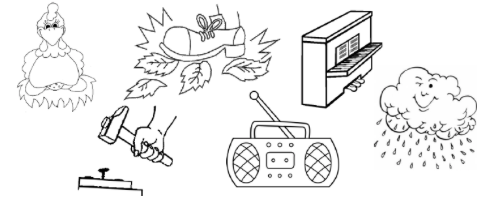 Ahora, necesito que dibujes 3 fuentes sonoras NATURALES y 3 fuentes sonoras ARTIFICIALES y luego, colorealas. Colorea la figura que produce sonido natural. 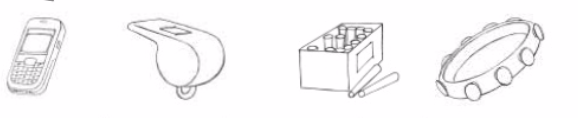 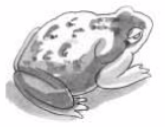 Guía de Música- Sonidos naturales y artificiales- Semana 8 Guía de Música- Sonidos naturales y artificiales- Semana 8 NOMBRE DE ESTUDIANTE:CURSO: 1° básicoFECHA:FECHA:OBJETIVO DE APRENDIZAJE:Unidad 2: Desarrollar la imaginación sonora””. OA 01: Escuchar cualidades del sonido (altura, timbre, intensidad, duración) y elementos del lenguaje musical (pulsos, acentos, patrones, secciones) y representarlos de distintas formas.OBJETIVO DE APRENDIZAJE:Unidad 2: Desarrollar la imaginación sonora””. OA 01: Escuchar cualidades del sonido (altura, timbre, intensidad, duración) y elementos del lenguaje musical (pulsos, acentos, patrones, secciones) y representarlos de distintas formas.OBJETIVO DE LA CLASE:Clasificar sonidos en naturales y artificiales. OBJETIVO DE LA CLASE:Clasificar sonidos en naturales y artificiales. SONIDOS NATURALESSONIDOS ARTIFICIALESSOLUCIONARIO O RESPUESTA ESPERADASOLUCIONARIO O RESPUESTA ESPERADANÚMERO DE PREGUNTARESPUESTA1Debe realizar el sonido de cada elemento. Elementos:Gallo-pisar hojas- piano- lluvia- radio- martillar. 2Naturales, podría dibujar: aves cantando- lluvia- viento- sonidos de animales variosArificiales, podría dibujar: automovil arrancando- instrumentos musicales varios. 3Debería colorear la rana.  